Good Teacher Area Faith Community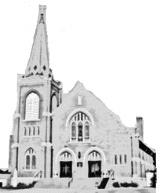 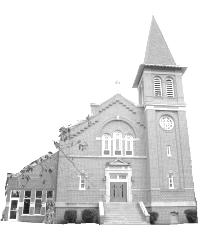 St. Edward & St. Eloi Catholic ChurchesPastor:  Father Todd Petersen (507.227.2657)Email (tpetersen@dnu.org)Parish Secretary:  Caren Buysse – 872.6346	Formed:  formed.org (Z8Q2WJ)	St. Eloi Facebook:  St. Eloi Catholic ChurchArea Faith Website:  goodteacherafc.com	St. Edward & St. Eloi Email:	St. Eloi Website:  Religion Ed Coordinator:  Tina Myhre	      cbuyssegoodteacherafc@gmail.com	     steloicatholicchurch.weebly.com       goodteacherafcre@hotmail.com						St. Edward Facebook:  St. Edward Catholic 	Bulletin Coordinator:  Deacon:     Bruce Bot – 872.5465	     Church	Bulletin Email:  stedscatholicchurchbulletin@gmail.com                    Travis Welsh – 829.0986	St. Edward Website:  stedschurch.com		                    Jason Myhre – 829.2829		Catholic Charities:  1.866.670.5163			Victim’s Hotline:  1.800.422.4453Office Hours:  8:00 – 11:45 am   12:45 – 4:00 pm	Office Mailing Address:	Facebook:  One More Time Thrift Store     Tuesday, Wednesday, Friday	      408 N. Washington St.	      	      Minneota, MN  56264SUNDAY, OCTOBER 4, 2020TWENTY-SIXTH SUNDAY OF ORDINARY TIMEMonday, October 58:30 am Mass at St. Edward (School Staff)12:00 pm Mass at St Eloi Convent (Presider’s Intention)for more Mass times contact the Sisters in GhentTuesday, October 612:00 pm Mass at St. Eloi Convent (Emil & Louise Goosens)Wednesday, October 7 Parish Office Closed10:30 am School Mass at St Edward (Vincent LeGare)Confession before Mass12:00 pm Mass at St Eloi Convent (Jessica Leagfeld)3:15 – 4:15 pm REL ED for Grades 1-5 at St. Ed’s6:30 – 7:30 pm REL ED for Grades 6-11 at St. Ed’s6:30 – 7:30 pm Parish-Wide Adoration – All are welcome7:00 pm Rosary in St. Edward ChurchThursday, October 8 Parish Office Closed7:00 am Mass at St Edward (Audrey Kloos)Confession before Mass12:00 pm Mass at St Eloi Convent (Vincent Bot)5:00 – 7:00 pm   Adoration at St EdwardFriday, October 9 Parish Office Closed12:00 pm Mass at St Eloi Convent (Elliot Sovell)2:30 pm Mass at St Edward (Charles & Elizabeth Bot)2:00 pm Confession before MassSaturday, October 1012:00 pm Mass at St. Eloi Convent (Emerence Derynck) 5:30 pm Mass at St. Edward (Brandon Eischens)4:45 pm Confession before MassSunday, October 118:30 am Mass at St. Edward (Vincent Bot & Pam Haukom)Confession before Mass10:30 am Mass at St Eloi (Bruce Welvaert)Confession before MassThe New Ulm Diocese has asked that the following prayer be said while preparing for our next Bishop.	Almighty God,	Who by the Holy Spirit moves the hearts of Your people, 	Direct the counsels of those who are appointed to choose a bishop for the Diocese of New Ulm.	That we may be given a pastor who in faithfulness and wisdom shall lead your people in the way of holiness.	Through Jesus Christ our Lord,		Amen	Mary, Mother of the Church, pray for us.Dear Parishioners,     This week, we celebrate Respect Life Week. We remember that every life is precious and created by the Lord for a special purpose. The respect life position is not only anti-abortion, but also seeking to help with crisis pregnancies, seeking to eliminate childhood hunger and abuse in all forms, providing palliative care for the dying, and respect of the bodies of the recently deceased - truly from womb to tomb.      This respect is a direct response to the Great Commandments to love God and love our neighbor. When we truly love God, we not only adore Him for who He is, but also praise Him for what He does, and then respect His creation. Love of neighbor is clear - when we help our neighbors live and indeed thrive, we demonstrate our love.     As we prepare for the election, this respect of life is perhaps the most important matter to take with us to the ballot box. While one might be accused of being a ‘single-issue’ voter regarding abortion, we need to remember, too, that in the 1860s, there could have been accusations of being a single-issue voter among those seeking the abolition of slavery. The abolition of abortion or slavery should not be seen as single-issues, but rather threshold issues. Without life, there are no other rights. Without freedom from slavery, there are no other rights. Life begins at conception, and is to be protected from that moment, and all other rights rely on being alive. If a candidate does not meet that low threshold of support of life for the unborn, we cannot support them. (Consider how we could not support Hitler just because he kept the trains on time and improved the economy while he systematically exterminated 12 million Jews and others he deemed undesirable.)      The Church teaches that we cannot vote for a pro-abortion candidate if there is a viable anti-abortion candidate (meaning if every candidate is pro-abortion, we might be forced to choose the less extreme in order to limit the evil). To support a pro-abortion candidate otherwise would be to indirectly participate in the sin of abortion. We need to vote with a well-formed conscience, and a well-formed conscience cannot support abortion.      This, unfortunately, will come across as being opposed to a particular political party in general. There are few, unfor-tunately, pro-life politicians in that party, some holding on to their profile stances despite harsh criticisms from the party. While historically many supported that particular party, that party has abandoned many in the unrestricted support of abortion ‘rights’ under the guise of healthcare.      That being said, we also need to challenge all of our politicians of all parties to a greater respect of life at all stages. Voting for a pro-life candidate does not end this responsibility. In fact, while the party that tends to be anti-abortion is often accused of not caring about life outside the womb, there is also the understanding that it is not the government to provide for all needs, but to allow families, parishes and local support systems, etc, to provide for many needs. We need to continue to seek to support those in crisis pregnancies and helping those in need, no matter who we vote for.	In Christ,	Fr. ToddSUNDAY OFFERING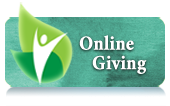 Please continue your financial support of your parish.  All parishioners of St. Ed’s can give on-line here:  https://www.osvonlinegiving.com/4628.  St. Edward & St. Eloi parishioners may bring your donation to the drop off box in the old mail slot on the west side of the KC Hall by the side door facing Washington Street.  Slip your envelope in that slot and it will be collected. You may also mail your gift to the parish office.MASS READINGS & PRAYERS FOR VOCATIONSSUNDAY, Oct. 4 – Pray for Fr. James Barry, Fr. John Berger, Dcn Russell Blaschko, Carter Currans (Sem)	Isaiah 5:1-7, Philippians 4:6-9, Matthew 21:33-43How might I test my values and decisions using Paul’s advice?MONDAY, Oct. 5 – Pray for Fr. Harry Behan, Fr. William Bowles, Dcn Bruce Bot, Nathan Hansen (Sem)	Galatians 1:6-12, Luke 10:25-37What does Jesus’ parable reveal about me and my life?TUESDAY, Oct. 6 – Fr. David Brau, Fr. Eugene Brown, Dcn Rick Christiansen, Dcn John Hayes (Sem)	Galatians 1:13-24, Luke 10:38-42Are you able to seek and attend to the “one thing necessary” as Mary did?WEDNESDAY, Oct. 7 – Fr. Patrick Casey, Fr. James Devorak, Dcn Timothy Dolan, James Herzog (Sem)	Galatians 2:1-2, 7-14, Luke 11:1-4What actions are my prayers calling to me today?THURSDAY, Oct. 8 – Fr. Michael Doyle, Fr. Cornelius Ezeiloaku, Fr. Frederick Fink, Luke Miller (Sem)	Galatians 3:  1-5, Luke 11:5-133What suffering is Jesus leading me through now to get a new form of life?FRIDAY, Oct. 9 – Fr. Robert Goblirsch, Fr. John Goggin, Nolan Meyer (Sem)	Galatians 3:7-14, Luke 11:15-26How have I succeeded in linking justice and holiness in my life?SATURDAY, Oct. 10 – Msgr. Doug Grams, Fr. Richard Gross, Fr. Eugene Hackert, Fr. Shawn Polman	Galatians 3:22-29, Luke 11:27-28How can I prepare at home to hear God’s Word at Mass?SACRAMENTS OF THE CHURCHBaptism, Marriage, Anointing of the Sick, Becoming Catholic – 	Call the church office:  872.6346Eucharist to Shut-ins:  	St. Eloi – Sandy Nuytten 829.9690	St. Edward – Call the church office   872.6346Baptism Prep:  To set up a baptism date, call Caren at the office.  Check the church website for Godparent Requirements.RCIA:  If you or someone you know is interested in joining our church or in learning more about the Catholic Church, contact Deacon Bruce Bot 507.828.7012ROSARY CRUSADEOctober 10 12:00 pm Public Square Rosary Crusade	Veteran’s Park in MinneotaWe pray to God for the protection of traditional marriages, the sanctity of life, and the conversion of our nation through the rosary of His Most Holy Mother.  For more information call Marian at 872-6807SCRIP NEWSScrip will be sold after Masses.  Remember you can preorder scrip on the scrip website. Forgot to pick up your scrip before going shopping? There is also a new app to add to your phone you can upload scrip right at the national chain stores.Have questions – contact Caren at the church office or Julie Pohlen.THIS MAN IS YOUDoors will be open at 5:45 am for fellowship & breakfast every Friday morning.  The meeting will be done shortly after 7:00 am.  All men are invited to attend even if you have not participated in the past.  Contact Brian Timmerman 507.829.5490 with questions.RELIGIOUS EDWe are off to a great start to Religious Ed!  We have 87 families registered with 155 students in grades 1-11.  We need VIRTUS trained helpers for various areas; if you are willing to help, please contact Tina Myhre at goodteacherafcre@hotmail.com.  SNACKS FOR RELIGIOUS EDDonations of pre-packaged snacks for the RE kids each week would be appreciated.  Grades 1-5 come straight from school and could use a snack.  Since we are not offering a meal at this time, we would also like to be able to offer something for grades 7-11 since many of them come right from practices.  If you are willing to contribute, please drop your donation off at the Parish Office, St. Ed's church basement, or cry room.  Label them for RE/CCD.ADORATION FOR RELIGIOUS ED6:30 – 7:30 pm Wednesdays – Assistants/helpers needed.  Please contact Tina Myhre or sign up online at https://volunteersignup.org/7CQ9FSCHOENSTATT GIRLS GROUPSchoenstatt Girls Group will meet by Zoom this fall (date to be determined) and hopefully move to in-person later in the year. Please let me know as soon as possible if your daughter/daughters are interested in attending.  Schoenstatt Girls’ Group is for all girls ages 6-16.  The Schoenstatt Girls' meetings provide an opportunity for girls and young women to grow in their faith, love for God and Mary, and to share this experience with girls their age. For more information about Schoenstatt please visit the website at:  www.schoenstattmn.com. For more information about joining the girls' group, please contact Jean Callens jcallens91@aol.com   (507.828.3472) or Sr. M. Josephine schgirlsyouth.mn@schsrsmary.org (507.794.7727)THRIFT STORE	Hours:  Wednesday – Friday 11:00 – 5:00 pm		Saturday 10:00 am – 3:00 pm		We are currently taking donations.Please consider helping our school and parish by working at the store.  Your assistance will be appreciated.  ST. ELOI NEWSST. ELOI LITURGY SCHEDULESunday, October 11, 10:30 AMSacristan:  Jeanne SchmidtAltar Server:  Lector:  Karla EngelsMusicians:  Barb & Brad HennenEucharistic Minister:  Sandy NuyttenUshers:  Mark Nelson, Gary Crowley, & Galen BoerboomSISTERS OF MARY MORNING STAR NEWSSt. Eloi Convent Masses at 12:00 pm (Noon) on Monday, Wednesday, Thursday, Friday, and Saturday	Call 428.3919 to double-check the time.	Vespers:  6:15 pm           Adoration:  7:30 – 8:30 pmST. EDWARD NEWSST. EDWARD LITURGY SCHEDULESaturday, October 10, 2020Sacristan:  Margrit RabaeyServer:  Tara SterzingerLector:  Claren NovotnyEucharistic Minister:  Claren NovotnyUsher:  Bruce NovotnySunday, October 11, 2020Sacristan:  Fran SturmServer:  Robert BeislerLector:  Fran SturmEucharistic Minister:  Fran SturmUsher:  Jeff ClaeysST. EDWARD FALL FESTIVALIn lieu of the annual fall festival, a Mass will be held at 6:30 pm on Monday, October 12, with the pulling of the raffle tickets following Mass.ROSARY SOCIETY MEMBERSOur general intention throughout the year is for world peace and an increase of vocations to the priesthood and religious life.  We need, and welcome, new members to complete our roses.  If you have any questions and/or would like to join, call Judy Bot (872.6525) or Marian Laleman (872.6807).HOSPITALITY COMMITTEEIf you know of anyone who is sick or new to the parish, please call Marlene Polejewski at 507.872.6042.PARISHIONERS WHO ARE ILL OR ASKING FOR PRAYERS  If you know of anyone from our parish who is sick or has had surgery recently or is ill and would like to be remembered in prayer during the weekend Masses; ask them to contact the church office. Their name will be added to the petitions. THANK YOUParish members and Knights of Columbus for the roofing jobs done on the Rectory and Knights Hall.	Thank you, Ed Laleman, for leveling out the dirt near the Parish Office parking area.THANK YOUTo all ladies who have come in and done extra cleaning in the kitchen, church, and school.  ST. EDWARD SCHOOL NEWSPrincipal:  Jaci Garvey                    Secretary:  Trudy BanksOffice:  872.6391October 5 – There will be no school for St. Ed’s kids on Monday, October 5, due to the Teacher Faith Formation Day.   October 6 – Photo Works will be here on Tuesday, for school pictures.   Preschool children who are not in school are welcome to come in for pictures.  October 8 – Birthday LunchOctober 9 – Marathon October 13 – Deadline for Coats for Kids drop off.  Please consider donating gently used coats, hats, and mittens.  Place them in the barrel at the school. October 14-16, Wednesday, Thursday, & Friday – No School (MEA break)Did you know that the St. Edward School (and all private schools) receives little money from the government for its operation?  We are funded almost entirely by the support of our families and the local community.  Our students are surrounded by a staff who love Christ and understand the important relationship between Christ and His people.  Thank you for your generous support of the mission of St. Edward School.		May God Bless!		Jaci Garvey, PrincipalGARDEN GOODIES Thanks to everyone who has been so generous this year with their garden donations!!   We especially thank Seth and Teresa Myhre for cucumbers & tomatoes, Neal Bot for sweet corn, and Jan Bot & Mary Schreiber for tomatoes.  We are continuing to look for anyone who may have any excess garden products that they are willing to donate!!  Please contact Cynthia Moorse at 507.872.6391 or send an email to stedsbulletin@gmail.comNEWS FROM THE CHURCH AT LARGE – DIOCESAN, USCCB, & THE VATICANPOPE FRANCIS’S PRAYER during the COVID19 PandemicO Mary, you shine continuously on our journey as a sign of salvation and hope.  We entrust ourselves to you, Health of the Sick. At the foot of the Cross you participated in Jesus’ pain, with steadfast faith.   You, Salvation of the Roman People, know what we need.   We are certain that you will provide, so that, as you did at Cana of Galilee, joy and feasting might return after this moment of trial. Help us, Mother of Divine Love, to conform ourselves to the Father’s will and to do what Jesus tells us:  He who took our sufferings upon Himself, and bore our sorrows to bring us, through the Cross, to the joy of the Resurrection. We seek refuge under your protection, O Holy Mother of God.  Do not despise our pleas – we who are put to the test – and deliver us from every danger, O glorious and blessed Virgin.			AmenRadio Rosary – Week of October 5 - 11Oct. 5:  In memory of Roger & Shirley Verly                       by Pat Timmerman and familyOct. 6:  In memory of Mary Timmerman                             by Dorothy VandendriesscheOct. 7:  In memory of Ernie & Jane Louwagie                     by Cletus and Lorraine LannersOct. 8:  In memory of Mary Timmerman                             by Carolyn Boerboom and familyOct. 9:  In memory of Jasper VanDelanotte 		by Ardyce LouwagieOct. 10:  In memory of Charles & Elizabeth Bot 	by their familyOct. 11:  In memory of Jane Louwagie 	by MaryAnn BuysseTo schedule a Radio Rosary – 	Call Carol Louwagie:  507.532.6081Liturgical Schedule for October 2020Please find your own replacement if can’t attend on your scheduled date.Saturday, October 10Sacristan:  Margrit RabaeyServers:  Tara SterzingerLector:  Claren NovotnyEucharistic Minister:  Claren NovotnyUsher:  Bruce NovotnySunday, October 11Sacristan:  Fran SturmServers:  Robert BeislerLector:  Fran SturmEucharistic Minister:  Fran SturmUsher:  Jeff ClaeysSaturday, October 17Sacristan:  Mary Ann ChristensenServers:  Kylie CallensLector:  Fred RabaeyEucharistic Minister:  Dawn VlaminckUsher:  Bruce NovotnySunday, October 18Sacristan:  Ruth BotServers:  Lane LoysonLector:  Joe CallensEucharistic Minister:  Diane HennenUsher:  Jeff ClaeysSaturday, October 24Sacristan:  Margrit RabaeyServers:  Gabe SterzingerLector:  Mary KampaEucharistic Minister:  Mary KampaUsher:  Bruce NovotnySunday, October 25Sacristan:  Joe CallensServers:  Joe BeislerLector:  Teresa MyhreEucharistic Minister:  Dawn VlaminckUsher:  Jeff Claeys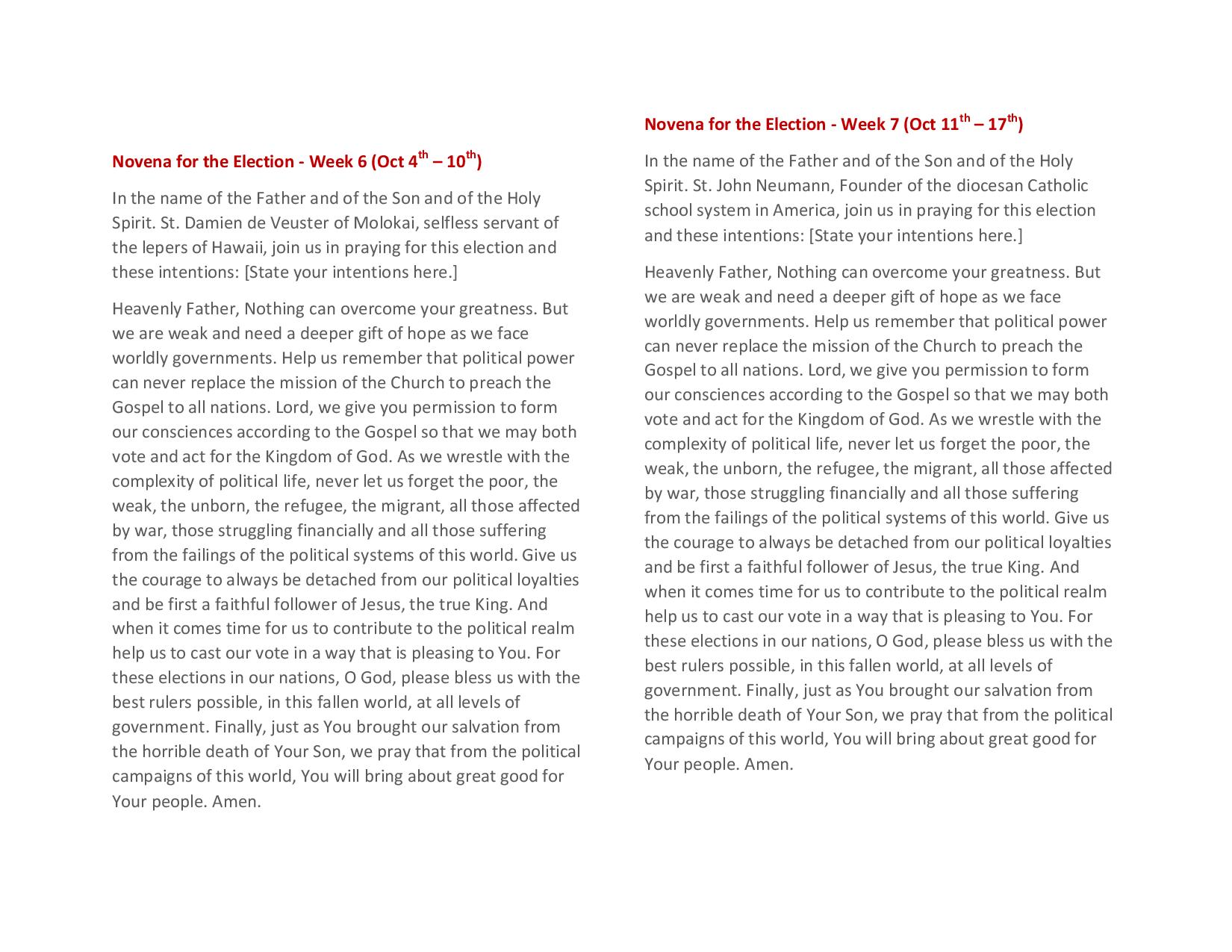 ACTUALBUDGETEDDIFFERENCEAdult$1,355.00$2,294.90-$939.90Loose$46.00$146.15-$100.15CommodityYear-to-date$33,392.49ACTUALBUDGETEDDIFFERENCEAdult$2,935.00$4,829.92-$1,894.92Youth$2.00$5.69-$3.69Loose$40.00$153.85-$113.85Online Giving$650.00*Added to the adult envelope total*Added to the adult envelope totalYear-to-Date$46,656.56$65,068.83-$18,412.27